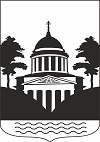 № 12, понедельник 28 октября 2019 года В данном номере опубликованы следующие документы: Постановление от 15.10.2019 № 883 О внесении изменения в Положение о порядке оплаты труда лиц, занимающих в Администрации Любытинского муниципального района должности служащих.Постановление от 18.10.2019 № 890  О создании согласительной комиссии по согласованию проекта о внесении изменений в Генеральный план Любытинского сельского поселенияПостановление от 18.10.2019 № 891  О признании утратившими силу постановлений Администрации муниципального районаПостановление от 18.10.2019 № 896 О признании утратившими силу постановлений Администрации Любытинского муниципального районаПостановление от 18.10.2019 № 899 О подготовке проекта по внесению изменений в Правила землепользования и застройки Неболчского сельского поселенияПостановление от 18.10.2019 № 900 О даче согласия на совершение крупной сделкиПостановление от 21.10.2019 № 903 О признании аукциона несостоявшимсяПостановление от 21.10.2019 № 905  Об утверждении Порядка формирования перечня налоговых расходов Любытинского сельского поселения и оценки налоговых расходов Любытинского  сельского поселенияПостановление от 22.10.2019 № 916  О внесении изменения в Положение о межведомственной комиссии по обследованию мест массового пребывания людей в Любытинском муниципальном районеПостановление от 23.10.2019 № 923 Об утверждении  состава конкурсной комиссии  по проведению открытого конкурса на право на право заключения договора аренды на объекты теплоснабжения,  находящиеся в муниципальной собственности Любытинского сельского поселения  Постановление от 24.10.2019 № 924 О внесении изменений в муниципальную программу «Совершенствование и содержание дорожного хозяйства Любытинского муниципального района (за исключением автомобильных дорог федерального и областного значения) на 2014-2020 годы и на период до 2024 года»Администрация  Любытинского муниципального районаП О С Т А Н О В Л Е Н И Е                                                                                                      от 15.10.2019 № 883                                                                                                            р.п.ЛюбытиноО внесении изменения в Положение о порядке оплаты труда лиц, занимающих в Администрации Любытинского муниципального района должности служащихАдминистрация Любытинского муниципального района                   ПОСТАНОВЛЯЕТ:	1. Внести изменения в Положение о порядке оплаты труда лиц, занимающих в Администрации Любытинского муниципального района должности служащих, утвержденное постановлением  Администрации  муниципального  района  от  31.05.2017  № 581:1.1. Изложить пункт 2.1 раздела 2 в следующей  редакции:«2.1. Размеры должностных окладов служащим устанавливаются в следующих пределах: 	2. Настоящее постановление вступает в силу с 01.10.2019 года.		3. Опубликовать постановление в бюллетене «Официальный вестник» и разместить на официальном сайте Администрации муниципального района в информационно-телекоммуникационной сети «Интернет».Первый заместитель Главы администрации                                                 С.В.МатвееваАдминистрация  Любытинского муниципального районаП О С Т А Н О В Л Е Н И Е                                                                                                    от 18.10.2019 № 890                                                                                                           р.п.ЛюбытиноО создании согласительной комиссии по согласованию проектао внесении изменений в Генеральный планЛюбытинского сельского поселенияВ соответствии со статьей 25 Градостроительного кодекса Российской Федерации, приказом Министерства регионального развития Российской Федерации от 21 июля  2016 года № 460 «Об утверждении Порядка согласования проектов документов территориального планирования муниципальных образований, состава и порядка работы согласительной комиссии при согласовании проектов документов территориального планирования» Администрация Любытинского муниципального района ПОСТАНОВЛЯЕТ:	1. Создать согласительную комиссию по согласованию проекта о внесении изменений в Генеральный план Любытинского сельского поселения, утвержденного решением Совета депутатов Любытинского сельского поселения от 29.04.2016 № 39, в составе согласно приложению.	2. Утвердить прилагаемое Положение о согласительной комиссии по согласованию проекта о внесении изменений в Генеральный план Любытинского сельского поселения.	3.Разместить на официальном сайте Администрации муниципального района в информационно-телекоммуникационной сети «Интернет».Глава муниципального района                                                          А.А.Устинов                                                                                                                                                                                                                                                        Приложение                                                                                                                                    к постановлению Администрации                                                                                                                                    муниципального района                                                                                                                      от 18.10.2019 №890СОСТАВсогласительной комиссии по согласованию проекта о внесении изменений в Генеральный план Любытинскогосельского поселения                                                                                                                                                                         Утверждено                                                                                                                                                    постановлением Администрации                                                                                                                                                         муниципального района                                                                                                                                   от 18.10.2019 № 8ПОЛОЖЕНИЕ о согласительной комиссии по согласованию проекта о внесении изменений в Генеральный план Любытинского сельского поселения	1. Общие положения	1.1. Настоящее Положение определяет функции и порядок деятельности согласительной комиссии по согласованию проекта о внесении изменений в Генеральный план, утвержденного решением Совета депутатов Любытинского сельского поселения от 25.12.2012 № 140 (далее - Комиссия).	1.2. Комиссия в своей деятельности руководствуется Конституцией Российской Федерации, Федеральным законом от 06 октября 2003 года № 131-ФЗ «Об общих принципах организации местного самоуправления в Российской Федерации», Градостроительным кодексом Российской Федерации, иными правовыми актами Российской Федерации, настоящим Положением.	2. Функции Комиссии	2.1. Рассмотрение сводного заключения, принятого распоряжением Правительства Новгородской области от 04.10.2019 № 296-рг, на Проект изменений в Генеральный план Любытинского сельского поселения и представление Главе муниципального района результатов рассмотрения в соответствии с действующим законодательством.	3. Права Комиссии	3.1. Комиссия вправе:	а) приглашать заинтересованных лиц для участия в заседаниях Комиссии;	б) привлекать экспертов в работе Комиссии;	в) запрашивать и получать в установленном порядке от органов Администрации муниципального района, органов исполнительной власти Новгородской области, учреждений и организаций документы и материалы, необходимые для работы Комиссии.	4. Организация работы Комиссии	4.1. Комиссия состоит из председателя, секретаря и членов комиссии.	4.2. Комиссию возглавляет председатель Комиссии.	4.3. Председатель Комиссии:	а) осуществляет руководство деятельностью Комиссии, определяет повестку дня, сроки и порядок рассмотрения вопросов на ее заседаниях;	б) инициирует проведение заседаний Комиссии;	в) ведет заседания Комиссии;	г) подписывает протоколы заседаний Комиссий, выписки из протоколов и другие документы, касающиеся исполнения полномочий Комиссии.	4.4. Секретарь Комиссии:	а) формирует повестки дня заседаний;	б) рассылает уведомления о проведении заседаний и материалы к заседаниям Комиссии членам Комиссии;	в) обеспечивает членов Комиссии информацией, связанной с работой Комиссии;	г) ведет протоколы заседаний Комиссий;	д) выполняет иные организационно-технические функции по поручению председателя Комиссии.	4.5. В состав Комиссии включаются:	а) представители согласующих органов, которые направили заключение о несогласии с Проектом изменений в Генеральный план;	б) представители заказчика Проекта изменений в Генеральный план - Администрации  района;	в) представители разработчиков Проекта изменений в Генеральный план (с правом совещательного голоса).	4.6. Комиссия правомочна принимать решения, отнесенные к ее компетенции, если на заседании присутствуют все члены Комиссии.	4.7. Срок работы Комиссии составляет не более трех месяцев со дня ее создания.	4.8. Комиссия принимает одно из следующих решений:	а) согласовать Проект изменений в Генеральный план без внесения в него изменений - в случае если в процессе работы Комиссии заключение о несогласии с Проектом отозвано органами, его направившими, либо при условии исключения из этого Проекта материалов по несогласованными вопросам;	б) согласовать Проект изменений в Генеральный план с внесением в него изменений, учитывающих все замечания, явившиеся основанием для отказа в согласовании проекта;	в) отказать в согласовании Проекта изменений в Генеральный план с указанием причин, послуживших основанием принятия такого решения.	4.9. Решения Комиссии оформляются протоколом, который подписывает председатель и все члены Комиссии. Решение Комиссии считается принятым, если за него единогласно проголосовали председатель и все члены Комиссии.	4.10. Комиссия по итогам своей работы представляет Главе Администрации района:	а) при принятии решения, указанного в подпункте "а" пункта 4.8 настоящего Положения, - подготовленный для утверждения Проект изменений в Генеральный план вместе с протоколом заседания Комиссии, а также материалами в текстовой форме и в виде карт по выделенным из проекта несогласованным вопросам;	б) при принятии решения, указанного в подпункте "б" пункта 4.8 настоящего Положения, - подготовленный для утверждения Проект изменений в Генеральный план с внесенными в него изменениями вместе с протоколом заседания Комиссии;	в) при принятии решения об отказе в согласовании Проекта изменений в Генеральный план - несогласованный Проект изменений в Генеральный план, заключение о несогласии с Проектом изменений в Генеральный план, а также протокол заседания Комиссии, на котором принято указанное решение.	4.11. Протоколы заседаний Комиссии хранятся в Администрации района.Администрация  Любытинского муниципального районаП О С Т А Н О В Л Е Н И Е                                                                                                    от 18.10.2019 № 891                                                                                                          р.п.Любытино        Администрация Любытинского муниципального района                              ПОСТАНОВЛЯЕТ:1. Признать утратившими силу постановления Администрации муниципального района: от 28.03.2019 № 297 «Об утверждении административного регламента по предоставлению муниципальной услуги «Предоставление решения о согласовании архитектурно-градостроительного облика объекта»; от 20.12.2018 № 1223 «Об утверждении административного регламента по предоставлению муниципальной услуги «Предоставление разрешения на осуществление земляных работ».         2. Опубликовать настоящее постановление в бюллетене «Официальный вестник» и разместить на официальном сайте Администрации муниципального района в информационно-телекоммуникационной  сети «Интернет».Глава муниципального района                                                  А.А.УстиновАдминистрация  Любытинского муниципального районаП О С Т А Н О В Л Е Н И Еот 18.10.2019 № 896 р.п.Любытино                                                  О признании утратившими силу постановлений Администрации Любытинского муниципального района	Администрация Любытинского муниципального района                             ПОСТАНОВЛЯЕТ:	1.Считать утратившим силу постановления Администрации Любытинского муниципального района:	от 04.06.2014 № 275 «О межведомственной комиссии по оказанию государственной социальной помощи и социальной поддержке населения муниципального района»;	от 04.08.2015 № 369 «О внесении изменения в постановление Администрации муниципального района от 04.06.2014 № 275»;	от 25.06.2012 № 249 «О возложении на комитет социальной защиты населения муниципального района выполнения отдельных государственных полномочий»;	от 29.12.2017 № 1385 «О внесении изменения в пункт 2 постановления Администрации муниципального района от 25.06.2012 № 249».	2. Распространяется на правоотношения, возникшие в 1 января 2019 года.	3.Опубликовать постановление на официальном сайте Администрации муниципального района в информационно-телекоммуникационной сети «Интернет».Глава муниципального района                                                              А.А.УстиновАдминистрация  Любытинского муниципального районаП О С Т А Н О В Л Е Н И Е                                                                                                    от 18.10.2019 № 899                                                                                                           р.п.ЛюбытиноО подготовке проекта по внесению изменений в Правила землепользования и застройки Неболчского сельского поселенияВ  соответствии со статьей 33 Градостроительного Кодекса Российской Федерации, Федеральным законом от 6 октября 2003 года № 131-ФЗ «Об общих принципах местного самоуправления в Российской Федерации»:1. Приступить к организации работ по подготовке проекта о внесении изменений в Правила землепользования и застройки Неболчского сельского поселения в части приведения в соответствие текстовой части с графической частью Правил.2. Срок проведения указанных работ ноябрь - декабрь 2019 года.3.Контроль за выполнением распоряжения возложить на начальника отдела архитектуры и градостроительства комитета жилищно-коммуналь-ного хозяйства Администрации муниципального района Никитину И.Н.4. Опубликовать распоряжение в бюллетене «Официальный вестник» и разместить на официальном сайте Администрации муниципального района  в информационно-телекоммуникационной  сети «Интернет».Глава муниципального района                                                  А.А.УстиновАдминистрация  Любытинского муниципального районаП О С Т А Н О В Л Е Н И Е                                                                                                     от 18.10.2019 № 900                                                                                                            р.п.ЛюбытиноО даче согласия на совершение крупной сделки
            В соответствии с частью 3 статьи 46 Федерального закона от 8 февраля 1998 года №14-ФЗ  "Об обществах  с ограниченной  ответственностью»  государственных и муниципальных унитарных предприятиях": 	1.Одобрить совершение  обществом с ограниченной ответственностью   «Любытинское водопроводно - канализационное хозяйство»  крупных  сделок по  результатам  аукционов  в  электронной форме, конкурсов, запросов котировок, запросов предложений,  стоимость обязательств по которым не превышает 5 000 000 рублей. 2.Разместить настоящее распоряжение  на официальном сайте Администрации муниципального района в информационно-телекоммуника-ционной сети «Интернет».Глава муниципального района                                                          А.А.УстиновАдминистрация  Любытинского муниципального районаП О С Т А Н О В Л Е Н И Еот 21.10.2019 № 903р.п.ЛюбытиноО признании аукциона несостоявшимся	В соответствии с Гражданским кодексом Российской Федерации, Федеральным законом от 26 июля 2006 года № 135-ФЗ «О защите конкуренции», Приказом федеральной антимонопольной службы от 10 февраля 2010 года № 67 «О порядке проведения конкурсов или аукционов на право заключения договоров аренды, договоров безвозмездного пользования, договоров доверительного управления имуществом, иных договоров, предусматривающих переход права владения и (или) пользования в отношении государственного или муниципального имущества, и перечне видов имущества, в отношении которого заключение указанных договоров может осуществляться путем проведения торгов в форме конкурса», на основании протокола № 1 рассмотрения заявок от 18.10.2019 Администрация Любытинского муниципального района ПОСТАНОВЛЯЕТ:	1.Признать открытый аукцион на право заключения договора аренды, назначенный на 21.10.209 по:лоту № 1- нежилое здание: наименование блок-модульная котельная №2 на газе установленной мощностью 2.5 МВт в р.п. Любытино Новгородской области, общей площадью 53,9 кв.м, с кадастровым  номером  53:07:0010102:226,  по адресу: Российская Федерация, Новгородская область, Любытинский муниципальный район, Любытинское сельское поселение, р.п.Любытино, ул.Речная, д.24а;лоту № 2 - нежилое здание, наименование: котельная на газе установленной мощностью 0,9 МВт в р.п.Любытино Новгородской области, общая площадь 41,3 кв.м, кадастровый номер 53:07:0010113:525, расположенное по адресу: Российская Федерация, Любытинский муниципальный район, Любытинское сельское поселение, р.п.Любытино, ул.Боровичская, д.62а;лоту № 3 - нежилое здание, наименование: блок модульная котельная №1 на газе в р.п.Любытино Новгородской области, общая площадь 41,3 кв.м, кадастровый номер 53:07:0010304:622, расположенное по адресу: Российская Федерация, Любытинский муниципальный район, Любытинское сельское поселение, р.п.Любытино, ул. Советов,  д.123б, несостоявшимся в связи с отсутствием подачи заявок.2. Разместить на официальном сайте Администрации муниципального района и в информационно-телекоммуникационной сети «Интернет» информацию об итогах  аукциона.Глава муниципального района                                                   А.А.УстиновАдминистрация  Любытинского муниципального районаП О С Т А Н О В Л Е Н И Еот 21.10.2019 № 905 р.п.ЛюбытиноОб утверждении Порядка формирования перечня налоговых расходов Любытинского сельского поселения и оценки налоговых расходов Любытинского  сельского поселенияВ соответствии со статьей 174.3 Бюджетного кодекса Российской Федерации,  Администрация    Любытинского    муниципального  района             ПОСТАНОВЛЯЕТ:1. Утвердить прилагаемый Порядок формирования перечня налоговых расходов Любытинского сельского поселения и оценки налоговых расходов Любытинского  сельского поселения.2. Настоящее постановление вступает в силу с момента опубликования и распространяется на правоотношения, возникшие с 1 января 2020 года.3. Комитету финансов Администрации   Любытинского  муниципального района до 1 июля 2020 года обеспечить утверждение методик оценки эффективности налоговых расходов Любытинского  сельского поселения кураторами   налоговых  расходов.4. Опубликовать настоящее постановление в бюллетене «Официальный вестник» и разместить на официальном сайте Администрации Любытинского муниципального района в информационно-телекоммуникационной сети «Интернет».Глава муниципального района                                                     А.А.Устинов                                                                                                                                                                                 Утвержден
                                                                                                                                                                             постановлением Администрации                                                                                                                                                                                  муниципального района
                                                                                                                                                                                    от 21.10.2019 № 905   ПОРЯДОК
формирования перечня налоговых расходов Любытинского сельского поселения и оценки налоговых расходов Любытинского сельского поселенияI. Общие положения1. Настоящий Порядок определяет процедуру формирования перечня налоговых расходов Любытинского сельского поселения, реестра налоговых расходов Любытинского сельского поселения и методику оценки налоговых расходов Любытинского сельского поселения (далее - налоговые расходы).Под оценкой налоговых расходов в целях настоящего Порядка понимается оценка объемов и оценка эффективности налоговых расходов.2. В целях настоящего Порядка применяются следующие понятия и термины:налоговые расходы - выпадающие доходы бюджета Любытинского сельского поселения, обусловленные налоговыми льготами, освобождениями и иными преференциями по налогам, сборам, предусмотренными в качестве мер муниципальной поддержки в соответствии с целями муниципальных программ Любытинского сельского поселения и (или) целями социально-экономической политики Любытинского сельского поселения, не относящимися к муниципальным программам Любытинского сельского поселения;куратор налогового расхода - ответственный исполнитель муниципальной программы Любытинского сельского поселения, орган местного самоуправления, ответственный в соответствии с полномочиями, установленными нормативными правовыми актами, за достижение соответствующих налоговому расходу целей муниципальной программы Любытинского сельского поселения (ее структурных элементов) и (или) целей социально-экономического развития Любытинского сельского поселения, не относящихся к муниципальным программам Любытинского сельского поселения;нераспределенные налоговые расходы - налоговые расходы, соответствующие целям социально-экономической политики Любытинского сельского поселения, реализуемым в рамках нескольких муниципальных программ Любытинского сельского поселения (муниципальных программ Любытинского сельского поселения и непрограммных направлений деятельности);социальные налоговые расходы - целевая категория налоговых расходов, включающая налоговые расходы, предоставляемые отдельным социально незащищенным группам населения, социально ориентированным некоммерческим организациям, а также организациям, целью деятельности которых является поддержка населения;технические (финансовые) налоговые расходы - целевая категория налоговых расходов, включающая налоговые расходы, предоставляемые в целях уменьшения расходов налогоплательщиков, финансовое обеспечение которых осуществляется в полном объеме или частично за счет бюджета Любытинского сельского поселения;стимулирующие налоговые расходы - целевая категория налоговых расходов, включающая налоговые расходы, предоставляемые в целях стимулирования экономической активности субъектов предпринимательской деятельности и последующего увеличения объема налогов, сборов, задекларированных для уплаты получателями налоговых расходов, в бюджет Любытинского сельского поселения;нормативные характеристики налогового расхода - наименование налогового расхода, категории получателей, условия предоставления, срок действия, целевая категория налогового расхода, а также иные характеристики, предусмотренные разделом I приложения к настоящему Порядку;целевые характеристики налогового расхода - цели предоставления, показатели (индикаторы) достижения целей предоставления налогового расхода, а также иные характеристики, предусмотренные разделом II приложения к настоящему Порядку;фискальные характеристики налогового расхода - сведения о численности фактических получателей, фактическом и прогнозном объеме налогового расхода, а также об объеме налогов, сборов, задекларированных для уплаты получателями налоговых расходов, в бюджет Любытинского сельского поселения, а также иные характеристики, предусмотренные разделом III приложения к настоящему Порядку;перечень налоговых расходов - свод (перечень) налоговых расходов в разрезе муниципальных программ Любытинского сельского поселения, их структурных элементов, а также направлений деятельности, не входящих в муниципальные программы Любытинского сельского поселения, кураторов налоговых расходов, либо в разрезе кураторов налоговых расходов (в отношении нераспределенных налоговых расходов), содержащий указания на обусловливающие соответствующие налоговые расходы положения (статьи, части, пункты, подпункты, абзацы) федеральных законов, иных нормативных правовых актов и международных договоров и сроки действия таких положений;реестр налоговых расходов - совокупность данных о нормативных, фискальных и целевых характеристиках налоговых расходов, предусмотренных перечнем налоговых расходов;паспорт налогового расхода - совокупность данных о нормативных, фискальных и целевых характеристиках налогового расхода.3. В целях оценки налоговых расходов комитет финансов Администрации Любытинского муниципального района:а) формирует перечень налоговых расходов;б) ведет реестр налоговых расходов;в) формирует оценку фактического объема налогового расхода за отчетный финансовый год, оценку объема налогового расхода на текущий финансовый год, очередной финансовый год и плановый период;г) осуществляет обобщение результатов оценки эффективности налоговых расходов, проводимой кураторами налоговых расходов.4. В целях оценки налоговых расходов главные администраторы доходов бюджета Любытинского сельского поселения формируют и представляют в комитет финансов Администрации Любытинского муниципального района в отношении каждого налогового расхода данные о значениях фискальных характеристик соответствующего налогового расхода за год, предшествующий отчетному финансовому году, а также за шесть лет, предшествующих отчетному финансовому году.5. В целях оценки налоговых расходов кураторы налоговых расходов:а) формируют паспорта налоговых расходов, содержащие информацию по перечню согласно приложению к настоящему Порядку;б) осуществляют оценку эффективности каждого курируемого налогового расхода и направляют результаты такой оценки в комитет финансов Администрации Любытинского муниципального района.II. Формирование перечня налоговых расходов.Формирование и ведение реестра налоговых расходов6. Проект перечня налоговых расходов на очередной финансовый год и плановый период разрабатывается комитетом финансов Администрации Любытинского муниципального района ежегодно в срок до 25 марта текущего финансового года и направляется на согласование в комитет инвестиционной политики Администрации Любытинского муниципального района, ответственным исполнителям муниципальных программ Любытинского сельского поселения, а также иным органам и организациям, которых проектом перечня налоговых расходов предлагается закрепить в качестве кураторов налоговых расходов.7. Указанные в пункте 6 настоящего Порядка органы, организации в срок до 5 апреля текущего финансового года рассматривают проект перечня налоговых расходов на предмет распределения налоговых расходов по муниципальным программам Любытинского сельского поселения, их структурным элементам, направлениям деятельности, не входящим в муниципальные программы Любытинского сельского поселения, кураторам налоговых расходов, и в случае несогласия с указанным распределением направляют в комитет финансов Администрации Любытинского муниципального района предложения по уточнению такого распределения (с указанием муниципальной программы, ее структурного элемента, направления деятельности, не входящего в муниципальные программы, куратора расходов, к которым необходимо отнести каждый налоговый расход, в отношении которого имеются замечания).В случае если предложения, указанные в абзаце первом настоящего пункта, предполагают изменение куратора налогового расхода, такие предложения подлежат согласованию с предлагаемым куратором налогового расхода.В случае если результаты рассмотрения не направлены в комитет финансов Администрации Любытинского муниципального района в течение срока, указанного в абзаце первом настоящего пункта, проект перечня считается согласованным.В случае если замечания к отдельным позициям проекта перечня не содержат конкретных предложений по уточнению распределения, указанных в абзаце первом настоящего пункта, проект перечня считается согласованным в отношении соответствующих позиций.Согласование проекта перечня налоговых расходов в части позиций, изложенных идентично перечню налоговых расходов на текущий финансовый год и плановый период, не требуется, за исключением случаев внесения изменений в перечень муниципальных программ, структуру муниципальных программ и (или) изменения полномочий органов, организаций, указанных в пункте 6 настоящего Порядка, затрагивающих соответствующие позиции проекта перечня налоговых расходов.При наличии разногласий по проекту перечня налоговых расходов комитет финансов Администрации Любытинского муниципального района в срок до 15 апреля текущего финансового года обеспечивает проведение согласительных совещаний с соответствующими органами, организациями.Разногласия, не урегулированные по результатам согласительных совещаний, указанных в абзаце шестом настоящего пункта, в срок до 25 апреля текущего финансового года рассматриваются Первым заместителем Главы администрации Любытинского муниципального района, к ведению которого отнесены вопросы разработки и реализации налоговой политики.8. В срок не позднее 7 рабочих дней после завершения процедур, указанных в пункте 7 настоящего Порядка, перечень налоговых расходов считается сформированным и размещается на официальном сайте Администрации Любытинского муниципального района в информационно-телекоммуни-кационной сети «Интернет».9. В случае внесения в текущем финансовом году изменений в перечень муниципальных программ, структуру муниципальных программ и (или) изменения полномочий органов, организаций, указанных в пункте 6 настоящего Порядка, затрагивающих перечень налоговых расходов, кураторы налоговых расходов в срок не позднее 10 рабочих дней с даты соответствующих изменений направляют в комитет финансов Администрации Любытинского муниципального района соответствующую информацию для уточнения указанного перечня налоговых расходов.10. Уточненный перечень налоговых расходов формируется в срок до 1 октября текущего финансового года (в случае уточнения структуры муниципальных программ в рамках формирования проекта решения о бюджете Любытинского сельского поселения на очередной финансовый год и плановый период) и до 15 декабря текущего финансового года (в случае уточнения структуры муниципальных программ в рамках рассмотрения и утверждения проекта решения о бюджете Любытинского сельского поселения на очередной финансовый год и плановый период).III. Оценка эффективности налоговых расходов12. Методики оценки эффективности налоговых расходов формируются кураторами соответствующих налоговых расходов и утверждаются ими по согласованию с комитетом финансов Администрации Любытинского муниципального района и комитетом инвестиционной политики Администрации Любытинского муниципального района.13. В целях оценки эффективности налоговых расходов:комитет финансов Администрации Любытинского муниципального района ежегодно в срок до 20 июня формирует и направляет кураторам налоговых расходов оценку фактического объема налоговых расходов за отчетный финансовый год, оценку объемов налоговых расходов на текущий финансовый год, очередной финансовый год и плановый период, а также данные о значениях фискальных характеристик за год, предшествующий отчетному финансовому году;кураторы налоговых расходов на основе сформированного и размещенного в соответствии с пунктом 8 настоящего Порядка перечня налоговых расходов и информации, указанной в абзаце втором настоящего пункта, формируют паспорта налоговых расходов и в срок до 15 июля представляют их в комитет финансов Администрации Любытинского муниципального района.14. Оценка эффективности налоговых расходов (в том числе нераспределенных) осуществляется кураторами соответствующих налоговых расходов и включает:оценку целесообразности предоставления налоговых расходов;оценку результативности налоговых расходов.15. Критериями целесообразности осуществления налоговых расходов являются:соответствие налоговых расходов (в том числе нераспределенных) целям и задачам муниципальных программ (их структурных элементов) или иным целям социально-экономической политики Любытинского сельского поселения (в отношении непрограммных налоговых расходов);востребованность льготы, освобождения или иной преференции.Невыполнение хотя бы одного из указанных критериев свидетельствует о недостаточной эффективности рассматриваемого налогового расхода. В этом случае куратору налоговых расходов надлежит рекомендовать рассматриваемый налоговый расход к отмене, либо сформулировать предложения по совершенствованию механизма ее действия.16. Оценка результативности производится на основании влияния налогового расхода на результаты реализации соответствующей муниципальной программы (ее структурных элементов) либо достижение целей муниципальной политики, не отнесенных к действующим муниципальным программам, и включает оценку бюджетной эффективности налогового расхода.17. В качестве критерия результативности определяется не менее одного показателя (индикатора):муниципальной программы или ее структурных элементов (цели муниципальной политики, не отнесенной к муниципальным программам), на значение которого оказывает влияние рассматриваемый налоговый расход;иного показателя (индикатора), непосредственным образом связанного с целями муниципальной программы или ее структурных элементов (целями муниципальной политики, не отнесенными к муниципальным программам).18. Оценке подлежит вклад соответствующего налогового расхода в изменение значения соответствующего показателя (индикатора) как разница между значением показателя с учетом наличия налогового расхода и без его учета.19. В целях проведения оценки бюджетной эффективности налоговых расходов осуществляется:а) сравнительный анализ результативности налоговых расходов с альтернативными механизмами достижения поставленных целей и задач, включающий сравнение затратности альтернативных возможностей с текущим объёмом налоговых расходов, рассчитывается удельный эффект (прирост показателя (индикатора) на 1 рубль налоговых расходов и на 1 рубль бюджетных расходов (для достижения того же эффекта) в случае применения альтернативных механизмов).В целях настоящего пункта в качестве альтернативных механизмов могут учитываться в том числе:субсидии или иные формы непосредственной финансовой поддержки соответствующих категорий налогоплательщиков за счет средств бюджета Любытинского сельского поселения;предоставление муниципальных гарантий Любытинского сельского поселения по обязательствам соответствующих категорий налогоплательщиков;совершенствование нормативного регулирования и (или) порядка осуществления контрольно-надзорных функций в сфере деятельности соответствующих категорий налогоплательщиков;б) оценка совокупного бюджетного эффекта (самоокупаемости) налоговых расходов (в отношении стимулирующих налоговых расходов).Оценка совокупного бюджетного эффекта (самоокупаемости) стимулирующих налоговых расходов определяется за период с начала действия налогового расхода или за 5 лет, предшествующих отчетному году, в случае если налоговый расход действует более 6 лет на момент проведения оценки эффективности, по следующей формуле*(1): , где: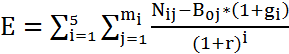   - объем налогов, сборов и платежей, задекларированных для уплаты получателями налоговых расходов, в бюджет Любытинского сельского поселения от j-го налогоплательщика - бенефициара налогового расхода в i-ом году.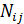 В случае, если налоговый расход действует менее 6 лет на момент проведения оценки эффективности, объем налогов, сборов и платежей, задекларированных для уплаты получателями налоговых расходов, в  бюджет Любытинского сельского поселения от налогоплательщиков -бенефициаров налогового расхода в отчетном году, текущем году, очередном году и (или) плановом периоде оценивается (прогнозируется) по данным куратора налогового расхода и комитета финансов Администрации Любытинского муниципального района;- базовый объем налогов, сборов и платежей, задекларированных для уплаты получателями налоговых расходов, в бюджет Любытинского сельского поселения от j-го налогоплательщика - бенефициара налогового расхода в базовом году, рассчитываемый по формуле: , где: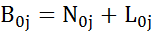 - объем налогов, сборов и платежей, задекларированных для уплаты получателями налоговых расходов, в бюджет Любытинского сельского поселения от j-го налогоплательщика - бенефициара налогового расхода в базовом году; - объем налоговых расходов по соответствующему налогу (иному платежу) в пользу j-го налогоплательщика - бенефициара налогового расхода в базовом году.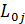 Под базовым годом понимается год, предшествующий году начала осуществления налогового расхода в пользу j-го налогоплательщика -бенефициара налогового расхода, либо шестой год, предшествующий отчетному году в случае, если налоговый расход осуществляется в пользу налогоплательщика-бенефициара налогового расхода более 6 лет;- номинальный темп прироста налоговых доходов бюджета Любытинского сельского поселения в i-ом году по отношению к базовому году, определяемый исходя из реального темпа роста валового внутреннего продукта согласно прогнозу социально-экономического развития Любытинского сельского поселения на очередной финансовый год и плановый период, заложенному в основу решения о бюджете Любытинского сельского поселения на очередной финансовый год и плановый период, а также целевого уровня инфляции, определяемого Центральным банком Российской Федерации на среднесрочную перспективу (4 процента); - количество налогоплательщиков-бенефициаров налогового расхода в i-ом году; - расчетная стоимость среднесрочных рыночных заимствований Любытинского сельского поселения, принимаемая на уровне 7,5 процентов.Куратор налогового расхода в рамках методики оценки эффективности налогового расхода вправе предусматривать дополнительные критерии оценки бюджетной эффективности налогового расхода.20. По итогам оценки результативности формируется заключение:о значимости вклада налоговых расходов в достижение соответствующих показателей (индикаторов);о наличии (отсутствии) более результативных (менее затратных) альтернативных механизмов достижения поставленных целей и задач.21. По результатам оценки эффективности соответствующих налоговых расходов куратор налогового расхода формулирует общий вывод о степени их эффективности и рекомендации о целесообразности их дальнейшего осуществления.Используемые исходные данные, результаты оценки эффективности налоговых расходов и рекомендации по результатам такой оценки представляются ежегодно кураторами налоговых расходов в комитет финансов Администрации Любытинского муниципального района в срок до 10 августа текущего финансового года.22. Результаты оценки налоговых расходов учитываются при оценке эффективности муниципальных программ в соответствии с Порядком разработки, реализации и оценки эффективности муниципальных программ Любытинского сельского поселения, утвержденным постановлением Администрации Любытинского муниципального района.23. Комитет  финансов Администрации Любытинского муниципального района обобщает результаты оценки и рекомендации по результатам оценки налоговых расходов.Результаты указанной оценки учитываются при формировании основных направлений бюджетной, налоговой политики Любытинского сельского поселения в части целесообразности сохранения (уточнения, отмены) соответствующих налоговых расходов в очередном финансовом году и плановом периоде.                                                                                                                                                                Приложение                                                                                                                                                           к Порядку формирования перечня
                                                                                                                                                          налоговых расходов Любытинского                                                                                                                                                          сельского поселения и оценки
                                                                                                                                                         налоговых расходов Любытинского                                                                                                                                                            сельского поселенияПеречень
информации, включаемой в паспорт налогового расхода Любытинского сельского поселения----------------------------------*(1) расчет по приведенной формуле осуществляется в отношении налоговых расходов, перечень которых определяется комитетом финансов.*(2) В случаях и порядке, предусмотренных пунктом 11 Порядка формирования перечня налоговых расходов Любытинского сельского поселения и оценки налоговых расходов Любытинского сельского поселения.*(3) Информация подлежит формированию и представлению в отношении налоговых расходов, перечень которых определяется комитетом финансов. Администрация  Любытинского муниципального районаП О С Т А Н О В Л Е Н И Е                                                                                                    от 22.10.2019 № 916                                                                                                         р.п.ЛюбытиноО внесении изменения в Положение о межведомственной комиссии по обследованию мест массового пребывания людей в Любытинском муниципальном районе 	Администрация Любытинского муниципального района                             ПОСТАНОВЛЯЕТ:	1.Внести изменение в Положение о межведомственной комиссии по обследованию мест массового пребывания людей в Любытинском муниципальном районе, утвержденное постановлением Администрации муниципального района от 29.07.2016 № 638, изложив пункт 5.14 Положения в редакции:	«5.14. Члены комиссии обладают равными правами при обсуждении рассматриваемых вопросов. Неурегулированные разногласия включаются в акт обследования и категорирования места массового пребывания людей с указанием особых мнений членов комиссии.». 	2.Опубликовать постановление в бюллетене «Официальный вестник» и разместить на официальном сайте Администрации муниципального района в информационно-телекоммуникационной сети «Интернет».Глава муниципального района                                                  А.А.УстиновАдминистрация  Любытинского муниципального районаП О С Т А Н О В Л Е Н И Еот 23.10.2019 № 923 р.п.ЛюбытиноОб утверждении  состава конкурсной комиссии  по проведению открытого конкурса на право на право заключения договора аренды на объекты теплоснабжения,  находящиеся в муниципальной собственности Любытинского сельского поселения  В соответствии со статьей 28.1 Федерального закона  от 27 июля 2010 года №190-ФЗ «О теплоснабжении», приказом Федеральной антимонопольной службы Российской Федерации от 10 февраля 2010 года № 67 «О порядке проведения конкурсов или аукционов на право заключения договоров аренды, договоров безвозмездного пользования, договоров доверительного управления имуществом, иных договоров, предусматривающих переход прав владения и (или) пользования в отношении государственного или муниципального имущества, и перечне видов имущества, в отношении которого заключение указанных договоров может осуществляться путем проведения торгов в форме конкурса» Администрация Любытинского муниципального района  ПОСТАНОВЛЯЕТ: 	1.Утвердить состав конкурсной комиссии по проведению открытого конкурса на право заключения договора аренды на объекты теплоснабжения,  находящиеся в муниципальной собственности Любытинского сельского поселения: 		2. Разместить постановление на официальном сайте Администрации муниципального района в информационно-телекоммуникационной сети «Интернет»Глава муниципального района                                                          А.А.УстиновАдминистрация  Любытинского муниципального районаП О С Т А Н О В Л Е Н И Еот 24.10.2019 № 924р.п.Любытино	О внесении изменений в муниципальную программу «Совершенствование и содержание дорожного хозяйства Любытинского муниципального района (за исключением автомобильных дорог федерального и областного значения) на 2014-2020 годы и на период до 2024 года» Администрация Любытинского муниципального района                         ПОСТАНОВЛЯЕТ:	1. Внести изменения в муниципальную программу «Совершенствование и содержание дорожного хозяйства Любытинского муниципального района (за исключением автомобильных дорог федерального и областного значения) на 2014-2020 годы и на период до 2024 года», утвержденную  постановлением Администрации муниципального района от 29.12.2018  № 1308 (далее - муниципальная программа):1.1. Изложить  пункт  6 «Объемы и источники финансирования муниципальной программы в целом и по годам реализации» Паспорта муниципальной программы  согласно приложению 1;1.2. Изложить мероприятия муниципальной программы «Совершенствование и содержание дорожного хозяйства Любытинского муниципального района (за исключением автомобильных дорог федерального и областного значения) на 2014-2020 годы и на период до 2024 года» согласно приложению 2.2. Внести изменения в подпрограмму «Совершенствование и содержание дорожного хозяйства Любытинского муниципального района (за исключением автомобильных дорог федерального и областного значения) на 2014-2020 годы и на период до 2024 года» муниципальной программы:2.1. Изложить  пункт 4 Паспорта муниципальной подпрограммы «Объемы и источники финансирования муниципальной подпрограммы в целом и по годам реализации» согласно приложению 3;2.2. Изложить  мероприятия  подпрограммы «Совершенствование и содержание дорожного хозяйства Любытинского муниципального района (за исключением автомобильных дорог федерального и областного значения) на 22014-2020 годы и на период до 2024 года» муниципальной программы согласно приложению 4.3. Опубликовать постановление в бюллетене «Официальный вестник» и  разместить на официальном сайте Администрации муниципального района  в  информационно-телекоммуникационной сети «Интернет».Глава муниципального района                                                    А.А.Устинов                                     Приложение 1                                                                                                                                                к постановлению Администрации                                                                                                                                               муниципального района                                                                                                                                               от 24.10.2019 № 924«6.Объемы и источники финансирования муниципальной программы в целом и по годам реализации (тыс.рублей):                                                                                                                                                                                                                                                                 Приложение 2                                                                                                                                                                                                                                                                               к постановлению Администрации                                                                                                                                                                                                                                                                               муниципального района                                                                                                                                                                                                                                                                          от 24.10.2019 № 924Мероприятия муниципальной программы Любытинского муниципального района «Совершенствование и содержание дорожного хозяйства Любытинского муниципального района (за исключением автомобильных дорог федерального и областного значения) на 2014-2020 годы и на период до 2024 года»                                                                                                                                                                                                  Приложение 3                                                                                                                                                                                                                                                                                    к постановлению Администрации                                                                                                                                                                                                                                                                                    муниципального района                                                                                                                                                                                                                                                                                        от 24.10.2019 № 924Мероприятия подпрограммы «Совершенствование и содержание дорожного хозяйства Любытинского муниципального района (за исключением автомобильных дорог федерального и областного значения) на 2014-2020 годы и на период до 2024 года»                                                                                                                                            Приложение 3                                                                                                                                            к постановлению Администрации                                                                                                                             муниципального района                                                                                                                            от 24.10.2019 № 924Подпрограмма «Совершенствование и содержание дорожного хозяйства Любытинского муниципального района (за исключением автомобильных дорог федерального и областного значения) на 2014-2020 годы и на период до 2024 года»4. Объемы и источники финансирования муниципальной  подпрограммы в целом и по годам реализации (тыс.рублей):Официальный вестник      Учредитель,издатель: Администрация Любытинского муниципального района   Главный редактор: А.А.Устинов     Распространяется бесплатно  Адрес издателя: 174760, Новгородская область, п.Любытино, ул.Советов,д.29   Телефон: (881668) 6-23-11, 6-23-11                  Подписано в печать 28.10.2019Наименование должностиРазмер должностногооклада (в рублях)Главный служащий4193Ведущий служащий3858Служащий I категории3185Служащий II категории2840Служащий 2105Устинов А.А.-Глава муниципального района, председатель  комиссииСивец С.Н.-заместитель Главы администрации муниципального  района, заместитель председателя комиссииНикитина И.Н.-начальник отдела архитектуры и градостроительства   комитета жилищно-коммунального хозяйства                   Администрации муниципального района, секретарь      комиссии Члены комиссии: Члены комиссии:Морякова Л.В.-исполнительный директор общества с ограниченной  ответственностью  «Ракурс» (по согласованию)Калашникова И.В.-начальник отдела архитектуры и территориального       развития  министерства строительства, архитектуры  и территориального развития Новгородской области  (по согласованию)-представитель Министерства инвестиционной поли- тики Новгородской области (по согласованию)О признании утратившими силу постановленийАдминистрации муниципального районаНаименование характеристикиНаименование характеристикиНаименование характеристикиИсточник данныхНормативные характеристики налогового расхода поселения (далее - налоговый расход)Нормативные характеристики налогового расхода поселения (далее - налоговый расход)Нормативные характеристики налогового расхода поселения (далее - налоговый расход)Нормативные характеристики налогового расхода поселения (далее - налоговый расход)1.Наименование налога, сбора, платежа, по которому предусматривается налоговый расходНаименование налога, сбора, платежа, по которому предусматривается налоговый расходперечень налоговых расходов2.Наименование налогового расхода (содержание льготы, освобождения или иной преференции)Наименование налогового расхода (содержание льготы, освобождения или иной преференции)перечень налоговых расходов3.Ссылка на положение (статья, часть, пункт, подпункт, абзац) федерального закона, иного нормативного правового акта, устанавливающее налоговый расходСсылка на положение (статья, часть, пункт, подпункт, абзац) федерального закона, иного нормативного правового акта, устанавливающее налоговый расходперечень налоговых расходов4.Категории получателей налогового расходаКатегории получателей налогового расходаперечень налоговых расходов5.Условия предоставления налогового расходаУсловия предоставления налогового расходаперечень налоговых расходов6.Целевая категория налогового расходаЦелевая категория налогового расходаданные куратора налогового расхода (далее - куратор)7.Дата начала действия налогового расходаДата начала действия налогового расходаперечень налоговых расходов8.Дата прекращения действия налогового расходаДата прекращения действия налогового расходаперечень налоговых расходовII. Целевые характеристики налогового расходаII. Целевые характеристики налогового расходаII. Целевые характеристики налогового расходаII. Целевые характеристики налогового расхода9.9.Цели предоставления налогового расходаданныекуратора10.10.Наименование муниципальной программы (непрограммного направления деятельности), в рамках которой реализуются цели предоставления налогового расходаперечень налоговых расходов11.11.Наименования структурных элементов муниципальной программы, в рамках которых реализуются цели предоставления налогового расходаперечень налоговых расходов12.12.Показатели (индикаторы) достижения целей предоставления налогового расхода, в том числе показатели муниципальной программы и ее структурных элементовданныекуратора222213.13.Фактические значения показателей (индикаторов) достижения целей предоставления налогового расхода, в том числе показателей муниципальной программы и ее структурных элементовданные куратора14.14.Прогнозные (оценочные) значения показателей (индикаторов) достижения целей предоставления налогового расхода, в том числе показателей муниципальной программы и ее структурных элементов, на текущий финансовый год, очередной финансовый год и плановый периодданные куратораIII. Фискальные характеристики налогового расходаIII. Фискальные характеристики налогового расходаIII. Фискальные характеристики налогового расходаIII. Фискальные характеристики налогового расхода15.15.Фактический объем налогового расхода за год, предшествующий отчетному финансовому году (тыс. рублей)данные главного администратора доходов, комитета финансов *(2)16.16.Оценка фактического объема налогового расхода за отчетный финансовый год, оценка объема налогового расхода на текущий финансовый год, очередной финансовый год и плановый период (тыс. рублей)данные комитета финансов17.17.Фактическая численность получателей налогового расхода в году, предшествующем отчетному финансовому году (единиц)*(3)данные главного администратора доходов18.18.Фактическая численность плательщиков налога, сбора и платежа, по которому предусматривается налоговый расход, в году, предшествующем отчетному финансовому году (единиц)данные главного администратора доходов19.19.Базовый объем налогов, сборов и платежа, задекларированных для уплаты получателями налоговых расходов, в бюджет Любытинского сельского поселения по видам налогов, сборов и платежа за шесть лет, предшествующих отчетному финансовому году (тыс. рублей)(2)данные главного администратора доходов20.20.Объем налогов, сборов и платежа, задекларированных для уплаты получателями соответствующего налогового расхода за шесть лет, предшествующих отчетному финансовому году (тыс. рублей)(2)данные главного администратора доходовСивец С.Н.-заместитель Главы администрации муниципального района,  председатель комиссииМатвеева С.В.-первый заместитель Главы администрации муниципального    района, заместитель председателя комиссииПопова С.А.-начальник отдела имущественных отношений комитета ин- вестиционной политики Администрации муниципального  района, секретарь комиссииЧлены комиссии:Члены комиссии:Иванова Л.А.-председатель комитета жилищно-коммунального хозяйства Администрации муниципального районаСтепанова О.В.-заведующая отделом правового обеспечения и работы с  населением Администрации муниципального районаГодИсточник финансированияИсточник финансированияИсточник финансированияИсточник финансированияИсточник финансированияИсточник финансированияИсточник финансированияфедеральный  
    бюджетобластной бюджетбюджетмуниципального районавнебюджетные средствавсеговсего201402286,3000011515,000000013801,3000013801,3000020150 1359,328008083,0000000   9442,32800   9442,32800201601689,000008121,7000000   9810,70000   9810,70000201703119,000008202,4000000 11321,40000 11321,400002018969,8256013407,500008255,400160022632,7257622632,725762019030798,0000017035,4488600 47833,44886 47833,44886202001889,0000024709,900000026598,90000 26598,90000 202101889,0000034511,000000036400,0000036400,00000202200000002023000000020240000000Всего969,8256056437,12800120433,8490200177840,80262177840,80262№ 
п/пНаименование   
   мероприятияСрок 
реализацииЦелевой    
  показатель   
(номер целевого показателя из 
   паспорта    
муниципальной
 программы)Целевой    
  показатель   
(номер целевого показателя из 
   паспорта    
муниципальной
 программы)Источник
финансированияОбъем финансирования по годам (тыс. руб.)Объем финансирования по годам (тыс. руб.)Объем финансирования по годам (тыс. руб.)Объем финансирования по годам (тыс. руб.)Объем финансирования по годам (тыс. руб.)Объем финансирования по годам (тыс. руб.)Объем финансирования по годам (тыс. руб.)Объем финансирования по годам (тыс. руб.)Объем финансирования по годам (тыс. руб.)Объем финансирования по годам (тыс. руб.)Объем финансирования по годам (тыс. руб.)№ 
п/пНаименование   
   мероприятияСрок 
реализацииЦелевой    
  показатель   
(номер целевого показателя из 
   паспорта    
муниципальной
 программы)Целевой    
  показатель   
(номер целевого показателя из 
   паспорта    
муниципальной
 программы)Источник
финансирования201420152016201720182019202020212022202320241234456789101112131415161.Повышение безопасности дорожного движения в Любытинском муниципальном районе Повышение безопасности дорожного движения в Любытинском муниципальном районе Повышение безопасности дорожного движения в Любытинском муниципальном районе Повышение безопасности дорожного движения в Любытинском муниципальном районе Повышение безопасности дорожного движения в Любытинском муниципальном районе Повышение безопасности дорожного движения в Любытинском муниципальном районе Повышение безопасности дорожного движения в Любытинском муниципальном районе Повышение безопасности дорожного движения в Любытинском муниципальном районе Повышение безопасности дорожного движения в Любытинском муниципальном районе Повышение безопасности дорожного движения в Любытинском муниципальном районе Повышение безопасности дорожного движения в Любытинском муниципальном районе Повышение безопасности дорожного движения в Любытинском муниципальном районе Повышение безопасности дорожного движения в Любытинском муниципальном районе Повышение безопасности дорожного движения в Любытинском муниципальном районе Повышение безопасности дорожного движения в Любытинском муниципальном районе Повышение безопасности дорожного движения в Любытинском муниципальном районе 1.1.Реализация подпрограммы «Повышение безопасности дорожного движения в Любытинском муниципальном районе на 2014-2020 годы и на период  до 2024 года»2014-2020 годы и на период до 2024 года1.1.1- 1.4.31.1.1- 1.4.3бюджетмуниципального района000000000002.Капитальный ремонт, содержание и ремонт автомобильных дорог общего пользования  местного значения  Любытинского муниципального района и искусственных сооружений на нихКапитальный ремонт, содержание и ремонт автомобильных дорог общего пользования  местного значения  Любытинского муниципального района и искусственных сооружений на нихКапитальный ремонт, содержание и ремонт автомобильных дорог общего пользования  местного значения  Любытинского муниципального района и искусственных сооружений на нихКапитальный ремонт, содержание и ремонт автомобильных дорог общего пользования  местного значения  Любытинского муниципального района и искусственных сооружений на нихКапитальный ремонт, содержание и ремонт автомобильных дорог общего пользования  местного значения  Любытинского муниципального района и искусственных сооружений на нихКапитальный ремонт, содержание и ремонт автомобильных дорог общего пользования  местного значения  Любытинского муниципального района и искусственных сооружений на нихКапитальный ремонт, содержание и ремонт автомобильных дорог общего пользования  местного значения  Любытинского муниципального района и искусственных сооружений на нихКапитальный ремонт, содержание и ремонт автомобильных дорог общего пользования  местного значения  Любытинского муниципального района и искусственных сооружений на нихКапитальный ремонт, содержание и ремонт автомобильных дорог общего пользования  местного значения  Любытинского муниципального района и искусственных сооружений на нихКапитальный ремонт, содержание и ремонт автомобильных дорог общего пользования  местного значения  Любытинского муниципального района и искусственных сооружений на нихКапитальный ремонт, содержание и ремонт автомобильных дорог общего пользования  местного значения  Любытинского муниципального района и искусственных сооружений на нихКапитальный ремонт, содержание и ремонт автомобильных дорог общего пользования  местного значения  Любытинского муниципального района и искусственных сооружений на нихКапитальный ремонт, содержание и ремонт автомобильных дорог общего пользования  местного значения  Любытинского муниципального района и искусственных сооружений на нихКапитальный ремонт, содержание и ремонт автомобильных дорог общего пользования  местного значения  Любытинского муниципального района и искусственных сооружений на нихКапитальный ремонт, содержание и ремонт автомобильных дорог общего пользования  местного значения  Любытинского муниципального района и искусственных сооружений на нихКапитальный ремонт, содержание и ремонт автомобильных дорог общего пользования  местного значения  Любытинского муниципального района и искусственных сооружений на них2.1Реализация подпрограммы  «Совершенствование и содержание дорожного хозяйства Любытинского муниципального района (за исключением автомобильных дорог федерального и областного значения) на 2014-2020 годы и на период до 2024 года»2014-2020 годы и на период до 2024 года2014-2020 годы и на период до 2024 года2.1.1-2.4.1областной бюджет2286,300001359,328001689,000003119,0000013407,5000030798,000001889,000001889,000000002.1Реализация подпрограммы  «Совершенствование и содержание дорожного хозяйства Любытинского муниципального района (за исключением автомобильных дорог федерального и областного значения) на 2014-2020 годы и на период до 2024 года»2014-2020 годы и на период до 2024 года2014-2020 годы и на период до 2024 года2.1.1-2.4.1бюджет муниципального района11515,000008083,000008121,700008202,400008255,4001617035,4488624709,9000034511,000000002.1Реализация подпрограммы  «Совершенствование и содержание дорожного хозяйства Любытинского муниципального района (за исключением автомобильных дорог федерального и областного значения) на 2014-2020 годы и на период до 2024 года»2014-2020 годы и на период до 2024 года2014-2020 годы и на период до 2024 года2.1.1-2.4.1федеральный бюджет0000969,82560000000Всего:13801,30009442,32809810,700011321,400022632,7257647833,4488626598,9000036400,00000000№ 
п/пНаименованиемероприятияИсполнительСрок 
реализа-
цииЦелевой    
  показатель   
(номер целевого показателя из паспорта муниципальной
подпрограммы)Источник
финанси-
рованияОбъем финансирования по годам (тыс. руб.)Объем финансирования по годам (тыс. руб.)Объем финансирования по годам (тыс. руб.)Объем финансирования по годам (тыс. руб.)Объем финансирования по годам (тыс. руб.)Объем финансирования по годам (тыс. руб.)Объем финансирования по годам (тыс. руб.)Объем финансирования по годам (тыс. руб.)Объем финансирования по годам (тыс. руб.)Объем финансирования по годам (тыс. руб.)Объем финансирования по годам (тыс. руб.)№ 
п/пНаименованиемероприятияИсполнительСрок 
реализа-
цииЦелевой    
  показатель   
(номер целевого показателя из паспорта муниципальной
подпрограммы)Источник
финанси-
рования2014201520162017201820192020202120222023202412345678910111213141516171.Задача 1. Содержание автомобильных дорог общего пользования местного значения  муниципального района и искусственных сооружений на нихЗадача 1. Содержание автомобильных дорог общего пользования местного значения  муниципального района и искусственных сооружений на нихЗадача 1. Содержание автомобильных дорог общего пользования местного значения  муниципального района и искусственных сооружений на нихЗадача 1. Содержание автомобильных дорог общего пользования местного значения  муниципального района и искусственных сооружений на нихЗадача 1. Содержание автомобильных дорог общего пользования местного значения  муниципального района и искусственных сооружений на нихЗадача 1. Содержание автомобильных дорог общего пользования местного значения  муниципального района и искусственных сооружений на нихЗадача 1. Содержание автомобильных дорог общего пользования местного значения  муниципального района и искусственных сооружений на нихЗадача 1. Содержание автомобильных дорог общего пользования местного значения  муниципального района и искусственных сооружений на нихЗадача 1. Содержание автомобильных дорог общего пользования местного значения  муниципального района и искусственных сооружений на нихЗадача 1. Содержание автомобильных дорог общего пользования местного значения  муниципального района и искусственных сооружений на нихЗадача 1. Содержание автомобильных дорог общего пользования местного значения  муниципального района и искусственных сооружений на нихЗадача 1. Содержание автомобильных дорог общего пользования местного значения  муниципального района и искусственных сооружений на нихЗадача 1. Содержание автомобильных дорог общего пользования местного значения  муниципального района и искусственных сооружений на нихЗадача 1. Содержание автомобильных дорог общего пользования местного значения  муниципального района и искусственных сооружений на нихЗадача 1. Содержание автомобильных дорог общего пользования местного значения  муниципального района и искусственных сооружений на нихЗадача 1. Содержание автомобильных дорог общего пользования местного значения  муниципального района и искусственных сооружений на них1.1.Содержание автомобильных дорог общего пользования местного   значения  муниципального района и искусственных сооруженийотдел2014-2020годы и  на период до 2024 года1.1.бюджет муниципального района2913,300001179,000001870,000004134,600002447,8280012385,4000015000,0000015000,000000001.1.Содержание автомобильных дорог общего пользования местного   значения  муниципального района и искусственных сооруженийотдел2014-2020годы и  на период до 2024 года1.1.федеральный бюджет000000000001.1.Содержание автомобильных дорог общего пользования местного   значения  муниципального района и искусственных сооруженийотдел2014-2020годы и  на период до 2024 года1.1.областной бюджет00007683,500000000002.Задача 2. Ремонт автомобильных дорог общего пользования местного   значения  муниципального районаЗадача 2. Ремонт автомобильных дорог общего пользования местного   значения  муниципального районаЗадача 2. Ремонт автомобильных дорог общего пользования местного   значения  муниципального районаЗадача 2. Ремонт автомобильных дорог общего пользования местного   значения  муниципального районаЗадача 2. Ремонт автомобильных дорог общего пользования местного   значения  муниципального районаЗадача 2. Ремонт автомобильных дорог общего пользования местного   значения  муниципального районаЗадача 2. Ремонт автомобильных дорог общего пользования местного   значения  муниципального районаЗадача 2. Ремонт автомобильных дорог общего пользования местного   значения  муниципального районаЗадача 2. Ремонт автомобильных дорог общего пользования местного   значения  муниципального районаЗадача 2. Ремонт автомобильных дорог общего пользования местного   значения  муниципального районаЗадача 2. Ремонт автомобильных дорог общего пользования местного   значения  муниципального районаЗадача 2. Ремонт автомобильных дорог общего пользования местного   значения  муниципального районаЗадача 2. Ремонт автомобильных дорог общего пользования местного   значения  муниципального районаЗадача 2. Ремонт автомобильных дорог общего пользования местного   значения  муниципального районаЗадача 2. Ремонт автомобильных дорог общего пользования местного   значения  муниципального районаЗадача 2. Ремонт автомобильных дорог общего пользования местного   значения  муниципального района2.1.Ремонт автомобильных дорог общего пользования местного   значения муниципального района, в том числе:отдел2014-2020годы и  на период до 2024 года2.1-2.2областной бюджет603,      30000194,628001689,000003119,000007596,9000030798,000001889,000001889,000000002.1.Ремонт автомобильных дорог общего пользования местного   значения муниципального района, в том числе:отдел2014-2020годы и  на период до 2024 года2.1-2.2федеральный бюджет0000969,825600000002.1.Ремонт автомобильных дорог общего пользования местного   значения муниципального района, в том числе:отдел2014-2020годы и  на период до 2024 года2.1-2.2бюджет муниципального района8513,100005355,400006251,700004067,800003934, 672164050,048869709,9000019511,000000002.1.1 «Любытино - Корпово», «Селище - Слобода с подъездами № 1 и № 2 к д. Шереховичи», «Любытино - Неболчи – Бокситогорск» - Звонец - Теребутенец , ЖД ст. «Теребутенец»отдел2014-2020годы и  на период до 2024 года2.1-2.2областной бюджет0000027020,00000000002.1.1 «Любытино - Корпово», «Селище - Слобода с подъездами № 1 и № 2 к д. Шереховичи», «Любытино - Неболчи – Бокситогорск» - Звонец - Теребутенец , ЖД ст. «Теребутенец»отдел2014-2020годы и  на период до 2024 года2.1-2.2бюджет муниципального района00000273,00000000002.1.2п. Любытино ул. Комсомольская, ул. Первомайская, д.Бор ул. Центральная, «Селище - Слобода с подъездами  № 1 и № 2 к     д. Шереховичи»отдел2014-2020годы и  на период до 2024 года2.1-2.2областной бюджет000003778, 00000000002.1.2п. Любытино ул. Комсомольская, ул. Первомайская, д.Бор ул. Центральная, «Селище - Слобода с подъездами  № 1 и № 2 к     д. Шереховичи»отдел2014-2020годы и  на период до 2024 года2.1-2.2бюджет муниципального района00000198,9500000000333333333333333332.1.3«Подъезд к с.Зарубино»отдел2014-2020годы и  на период до 2024 года2.1-2.2бюджет муниципального района000002215, 89385000002.1.4Проверка достоверности сметной стоимости, строительный контрольотдел2014-2020годы и  на период до 2024 года2.1-2.2бюджет муниципального района00000808, 4206500000«Водогон - Тальцы - Петровское»отдел2014-2020годы и  на период до 2024 года2.1-2.2бюджет муниципального района00000553, 78436000003.Задача 3. Строительство автомобильных дорог общего пользования местного  значения  муниципального района Задача 3. Строительство автомобильных дорог общего пользования местного  значения  муниципального района Задача 3. Строительство автомобильных дорог общего пользования местного  значения  муниципального района Задача 3. Строительство автомобильных дорог общего пользования местного  значения  муниципального района Задача 3. Строительство автомобильных дорог общего пользования местного  значения  муниципального района Задача 3. Строительство автомобильных дорог общего пользования местного  значения  муниципального района Задача 3. Строительство автомобильных дорог общего пользования местного  значения  муниципального района Задача 3. Строительство автомобильных дорог общего пользования местного  значения  муниципального района Задача 3. Строительство автомобильных дорог общего пользования местного  значения  муниципального района Задача 3. Строительство автомобильных дорог общего пользования местного  значения  муниципального района Задача 3. Строительство автомобильных дорог общего пользования местного  значения  муниципального района Задача 3. Строительство автомобильных дорог общего пользования местного  значения  муниципального района Задача 3. Строительство автомобильных дорог общего пользования местного  значения  муниципального района Задача 3. Строительство автомобильных дорог общего пользования местного  значения  муниципального района Задача 3. Строительство автомобильных дорог общего пользования местного  значения  муниципального района Задача 3. Строительство автомобильных дорог общего пользования местного  значения  муниципального района 3.1.Строительство автомобильной дороги  «Зарубино-Репищи»отдел2014-2020годы и  на период до 2024   года3.1областной бюджет1 683,  000001164,700000000000003.1.Строительство автомобильной дороги  «Зарубино-Репищи»отдел2014-2020годы и  на период до 2024   года3.1бюджет муниципального района88,         6000061,300000000000004.Задача 4. Капитальный ремонт автомобильных дорог общего пользования местного   значения  муниципального районаЗадача 4. Капитальный ремонт автомобильных дорог общего пользования местного   значения  муниципального районаЗадача 4. Капитальный ремонт автомобильных дорог общего пользования местного   значения  муниципального районаЗадача 4. Капитальный ремонт автомобильных дорог общего пользования местного   значения  муниципального районаЗадача 4. Капитальный ремонт автомобильных дорог общего пользования местного   значения  муниципального районаЗадача 4. Капитальный ремонт автомобильных дорог общего пользования местного   значения  муниципального районаЗадача 4. Капитальный ремонт автомобильных дорог общего пользования местного   значения  муниципального районаЗадача 4. Капитальный ремонт автомобильных дорог общего пользования местного   значения  муниципального районаЗадача 4. Капитальный ремонт автомобильных дорог общего пользования местного   значения  муниципального районаЗадача 4. Капитальный ремонт автомобильных дорог общего пользования местного   значения  муниципального районаЗадача 4. Капитальный ремонт автомобильных дорог общего пользования местного   значения  муниципального районаЗадача 4. Капитальный ремонт автомобильных дорог общего пользования местного   значения  муниципального районаЗадача 4. Капитальный ремонт автомобильных дорог общего пользования местного   значения  муниципального районаЗадача 4. Капитальный ремонт автомобильных дорог общего пользования местного   значения  муниципального районаЗадача 4. Капитальный ремонт автомобильных дорог общего пользования местного   значения  муниципального районаЗадача 4. Капитальный ремонт автомобильных дорог общего пользования местного   значения  муниципального района4.1.Капитальный ремонт автомобильных дорог общего пользования местного   значения  муниципального районаотдел2014-2020годы и  на период до 2024   года4.1бюджет муниципального района01487,30000000000000Всего13801,300009442,328009810,7000011321,4000022632,7257647833,4488626598,9000036400,00000000ГодИсточник финансированияИсточник финансированияИсточник финансированияИсточник финансированияИсточник финансированияфедеральный  
    бюджетобластной бюджетбюджетмуниципального районавнебюджетные средствавсего201402286,3000011515,00000013801,3000020150 1359,328008083,000000   9442,32800201601689,000008121,700000   9810,70000201703119,000008202,400000 11321,400002018969,8256013407,500008255,40016022632,725762019030798,0000017035,448860 47833,44886202001889,0000024709,90000026598,90000 202101889,0000034511,00000036400,00000202200000202300000202400000Всего969,8256056437,12800120433,849020177840,80262